NAME:OMONKHUA WINNER ONOMENASIKEMIIATRIC NO: 19/MHS/111PHARMACYCHM102Give the IUPAC name of the following compoundsHCOOH – Methanoic acidHOOCCH2CH2CH2COOH – Petan-1,5-diotic acidCH3CH2CH2COOH – Butanoic acidHO2C-CO2H – Ethanedioic acidCH3(CH2)4COOH – Hexanoic acidCH3CH=CHCH2CH2COOH – Hex-4-eneoic acidDiscuss briefly the physical properties of carboxylic acid under the following headingsPhysical appearanceBoiling pointSolubilityPhysical appearance: All simple aliphatic acids up to C10 are liquids at room temperature. Most other carboxylic acids are solid at room temperature although anhydroyus carboxylic acid (acetic acid) also known as glacial ethanoic acid freezes to an ice-like solid below room temperature.Boiling point: Boiling points increase with increasing relative molecular mass. Aromatic carboxylic acids are crystalline solids and have higher boiling point than their aliphatic counterpart of comparable relative molecular mass.Solubility: Lower molecular mass carboxylic acids with up to four carbon atoms in their molecules are soluble in water; this is largely due to their ability to form hydrogen bond with water molecules. The water solubility of the acids decreases as the relative molecular mass increases because the structure becomes more relative hydrocarbon in nature and hence covalent. All carboxylic acids are soluble in organic solvents. Write two industrial preparations of carboxylic acidFrom carbon(II)oxideMethanoic acid (formic acid) is manufactured by adding carbon(II)oxide under pressure to hot aqueous solution of sodium hydroxide. The free carboxylic acid is liberated by careful reaction with tetraoxosulphate(VI)acid (H2SO4).           NaOH                               H2SO4CO    ---------->      HCOONA    ----------->      HCOOH   +   NAHSO4 From Petroleum: Liquid phase air oxidation of C5-C7 alkanes, obtained from petroleum at high temperature and pressure will give C5-C7 carboxylic acids with methanoic, propanoic and butanedioic acids as by products.C5-C7               O2/ High temperature and pressure      C5-C7 carboxylic acids                      -------------------------------------------------->Write equations and brief explanation discuss the synthetic preparation of carboxylic acidOxidation of primary alcohols and aldehydesOxidation of primary alcohols and aldehyde can be used to prepare carboxylic acids with the usual oxidizing agents (i.e K2Cr2O7  or KMnO4) in acidic solution.RCH2OH     [O] excess acid /KMnO4     RCHO         [O]        RCOOH                 ---------------------------------->               ----------->Carbonation of Grignard reagent: Aliphatic carboxylic acids are obtained by bubbling carbon(IV)oxide into the gringard reagent and then hydrolyzed with dilute acidRMgBr    +   CO2(C2H3)2O        RCOOMgBr   H2O/dil.acid    RCOOH + MgBrOH                                          ----->                       ----------------->R may be 10, 20, 30 aliphatic akyl or aryl radical.Hydrolysis of nitriles( cyanides) or estersRCN + 2H2O            H+         RCOOH + NH4+(R= alkyl or arly radical)RCOOR’           H2O/H+ reflux         RCOOH  +   R’OH                     ----------------------->C6H5CH2CN     +    2H2O        H+           C6H5CH2COOH  +   NH4+                                           ----------->CH3CH2COOCH3            H2O/H+ reflux        CH3CH2COOH   +    CH3OH                                  ------------------------->With chemical equation only, outline the reduction, decarboxylation and esterification of catrboxylic acid.                                REDUCTION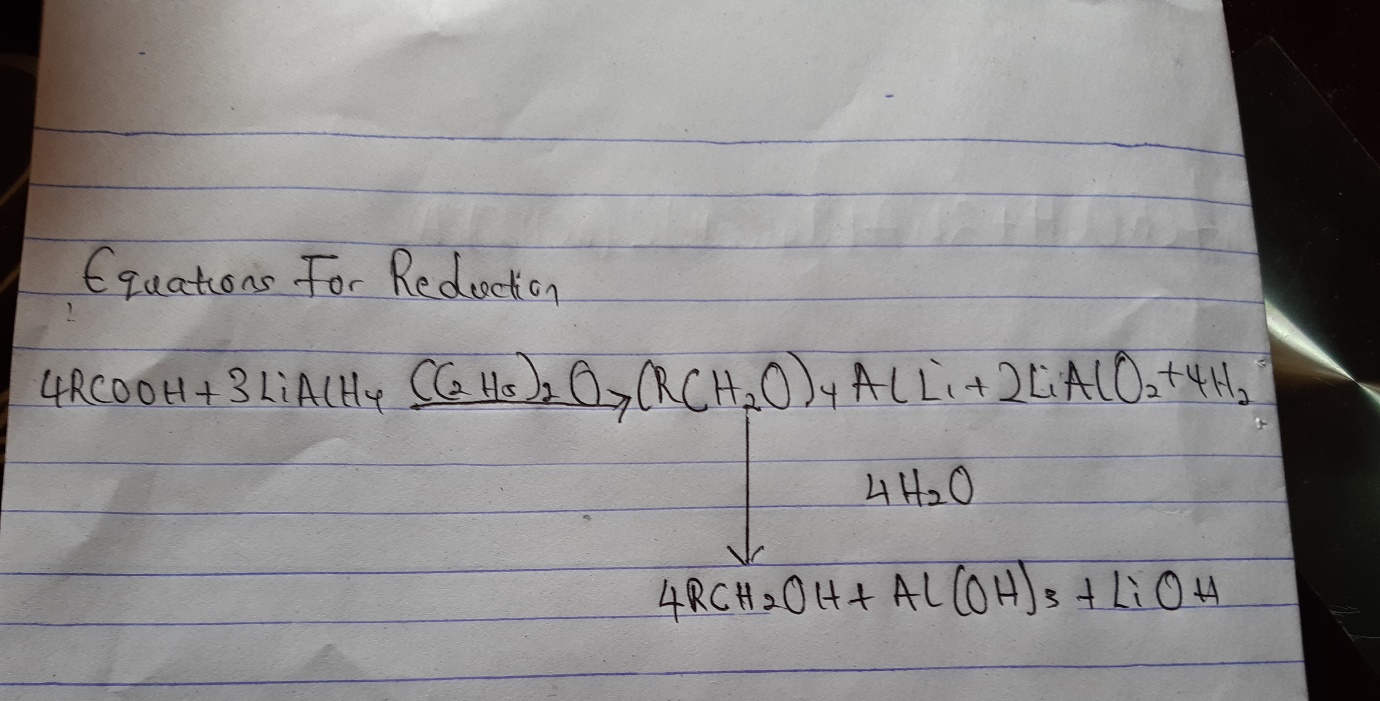                      DECARBOXYLATION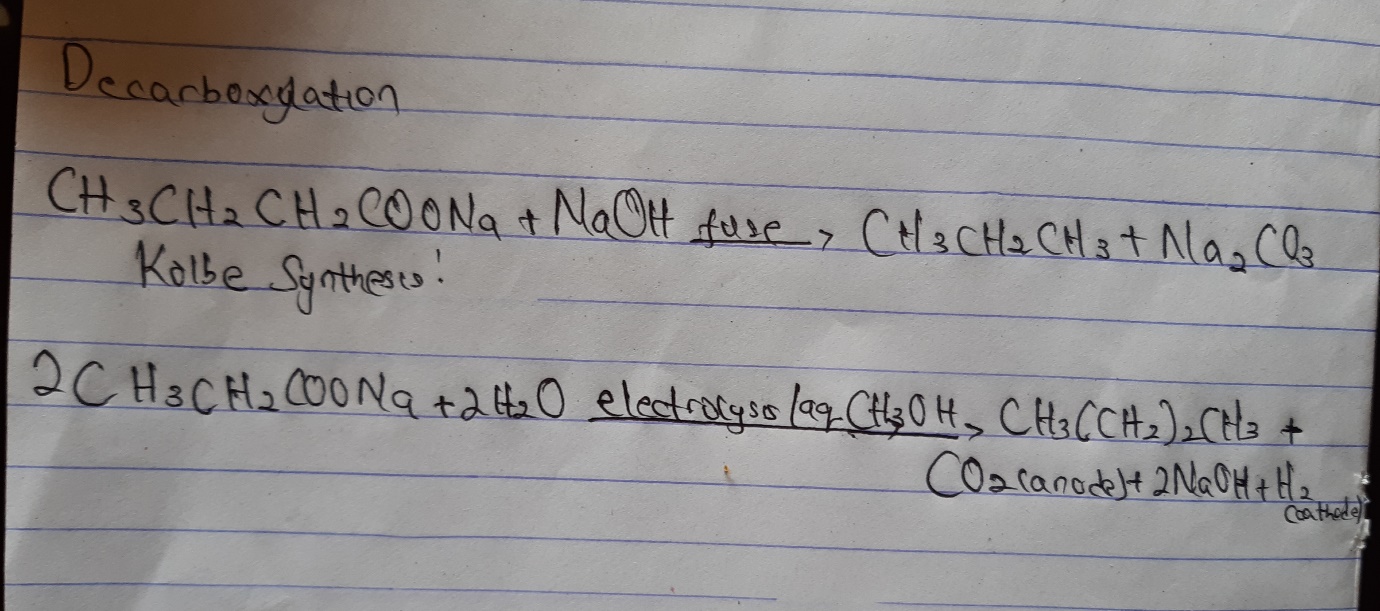 	ESTERIFICATION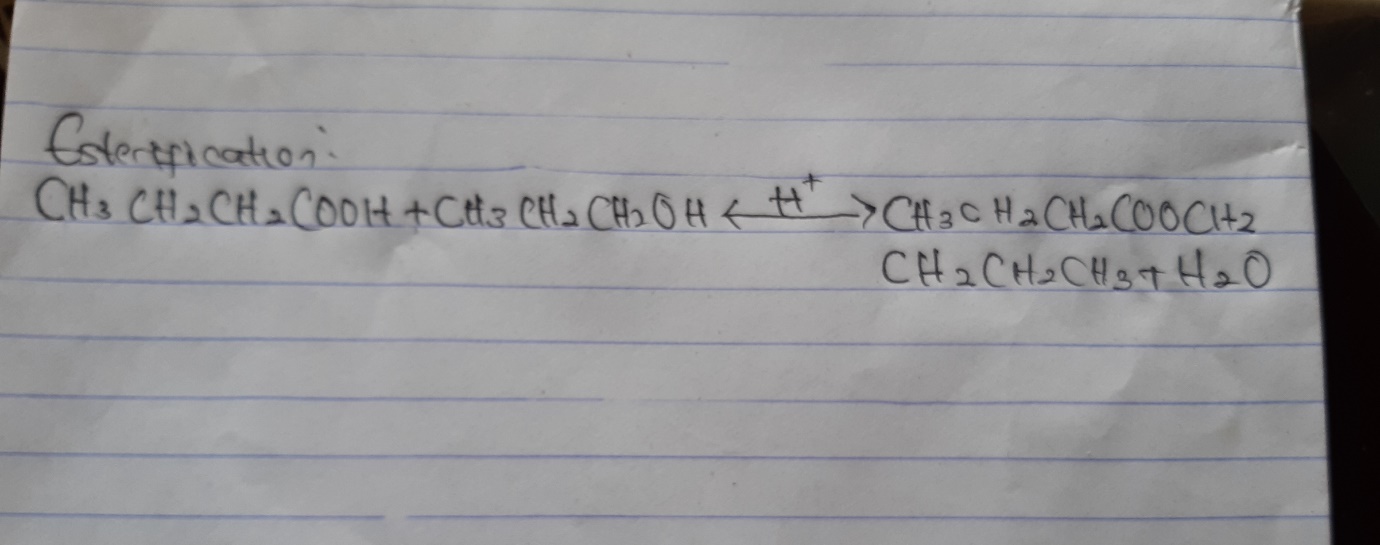 